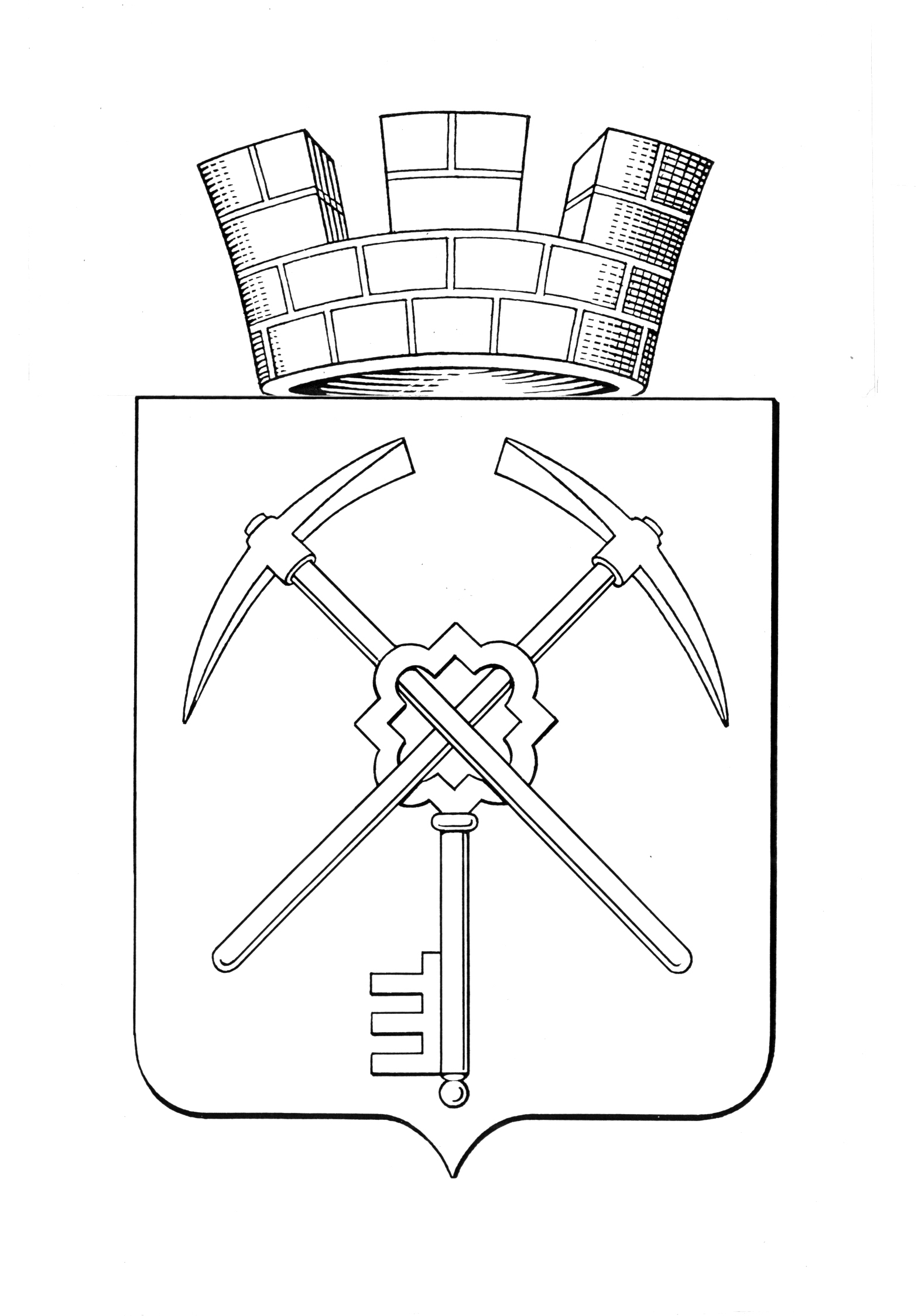 О назначении публичных слушаний по обсуждению проектов межевания для территории земельных участков под многок  вартирными домами, расположенными на территории муниципального образования город Щекино Щекинского района В соответствии с Градостроительным кодексом Российской Федерации, Федеральным законом от 06.10.2003 № 131-ФЗ «Об общих принципах организации местного самоуправления в Российской Федерации», Уставом муниципального образования город Щекино Щекинского района,  ПОСТАНОВЛЯЮ:Назначить публичные слушания по обсуждению проектов межевания для территории земельных участков под многоквартирными домами, расположенными по адресам:- Тульская область, Щекинский район, г. Щекино, ул. Л. Толстого, д.  29;- Тульская область, Щекинский район, г. Щекино, ул. Лукашина, д. 4б;- Тульская область, Щекинский район, г. Щекино, ул. Лукашина, д. 2а;- Тульская область, Щекинский район, г. Щекино, ул. Лукашина, д. 5;- Тульская область, Щекинский район, г. Щекино, ул. Молодежная, д.3;- Тульская область, Щекинский район, г. Щекино, ул. Л. Толстого, д.15;- Тульская область, Щекинский район, г. Щекино, ул. Юбилейная, д.14;- Тульская область, Щекинский район, г. Щекино, ул. Лукашина, д.8в; -Тульская область, Щекинский район, г. Щекино, ул. Ленина, д.49;- Тульская область, Щекинский район, г. Щекино, ул. Емельянова, д.8.2. Экспозиции проектов проходят в здании администрации муниципального образования Щекинский район по адресу: Тульская область, г. Щекино, ул.  Шахтерская, д.11, 3 этаж с 03.06.2020 по 06.07.2020. 3. Собрание участников публичных слушаний провести 06.07.2020 в 16-00 часов по адресу: г. Щекино, пл. Ленина, д.1, зал заседаний администрации Щекинского района.4. Предложения и замечания, касающиеся проекта, можно подавать в устной и письменной  форме в ходе проведения собрания участников публичных слушаний; в письменной форме в адрес организатора публичных слушаний по адресу: г. Щекино, ул. Шахтерская, д.11, кабинет № 48,51, e-mail:sh-nach-arh@tularegion.org  с 03.06.2020 по 06.07.2020. с 9:00 до 17:00 (кроме выходных дней); а также посредством  записи в книге (журнале) учета посетителей экспозиции проекта, подлежащего рассмотрению на публичных слушаниях. Справки по телефонам: 8 (48751) 5-24-10, 5-22-76.  5. Проект, подлежащий рассмотрению на публичных слушаниях, и информационные материалы к нему будут размещены на официальном Портале муниципального образования Щекинский район (http://www.schekino.ru/).6. Участники публичных слушаний обязаны иметь при себе документы, содержащие сведения о фамилии, имени, отчестве (при наличии), дате рождения, адресе места жительства (регистрации) - для физических лиц; наименование, основной государственный регистрационный номер, место нахождения и адрес - для юридических лиц с приложением документов, подтверждающих такие сведения. Участники публичных слушаний, являющиеся правообладателями соответствующих земельных участков и (или) расположенных на них объектов капитального строительства и (или) помещений, являющихся частью указанных объектов капитального строительства, также представляют сведения соответственно о таких земельных участках, объектах капитального строительства, помещениях, являющихся частью указанных объектов капитального строительства, из Единого государственного реестра недвижимости и иные документы, устанавливающие или удостоверяющие их права на такие земельные участки, объекты капитального строительства, помещения, являющиеся частью указанных объектов капитального строительства. Справки по телефонам: 8(48751) 5-24-10, 5 –22-76.7. Подготовку, проведение общественных обсуждений, а также учет предложений и замечаний по рассматриваемому вопросу, возложить на комиссию по подготовке и проведению общественных обсуждений в составе:- Абрамина Елена Евгеньевна - первый заместитель главы администрации муниципального образования Щекинский район;- Зыбин Сергей Владимирович - начальник управления архитектуры, земельных и имущественных отношений  администрации Щекинского района;- Сенюшина Людмила Николаевна – председатель комитета по правовой работе администрации Щекинского район;- Трушкова Елена Михайловна – начальник отдела архитектуры и градостроительства управления архитектуры, земельных и имущественных отношений  администрации Щекинского района;- Савушкин Юрий Вячеславович - глава муниципального образования город Щекино Щекинского района (по согласованию);- Шибанова Ирина Борисовна – ведущий инспектор отдела архитектуры и градостроительства управления архитектуры, земельных и имущественных отношений  администрации Щекинского района.8. Провести первое заседание комиссии по подготовке и проведению публичных слушаний 03.06.2020 г.  9. Настоящее Постановление опубликовать в средстве массовой информации – бюллетене «Щекинский муниципальный вестник», сетевом издании «Щекинский муниципальный вестник» (http://npa-schekino.ru, регистрация в качестве сетевого издания: Эл № ФС 77-74320 от 19.11.2018) и разместить на официальном Портале муниципального образования Щекинский район.10. Настоящее Постановление вступает в силу со дня его официального опубликования в средствах массовой информации.Глава муниципального образованиягород Щекино Щекинского района                                         Ю.В. СавушкинТульская областьТульская областьмуниципальное образование город Щекино Щекинского районамуниципальное образование город Щекино Щекинского районаГЛАВА муниципального образования город Щекино Щекинского районаГЛАВА муниципального образования город Щекино Щекинского районаПОСТАНОВЛЕНИЕПОСТАНОВЛЕНИЕ3 июня 2020 года№ 1